Aftanov Volodymyr VolodymyrovichGeneral details:Certificates:Experience:Position applied for: 2nd EngineerDate of birth: 03.04.1964 (age: 53)Citizenship: UkraineResidence permit in Ukraine: YesCountry of residence: UkraineCity of residence: IzmailPermanent address: 46,Belinskogo LaneContact Tel. No: +38 (048) 417-91-47 / +38 (096) 644-36-08E-Mail: aftvlad@mail.ruSkype: aftvladU.S. visa: Yes. Expiration date 03.12.2025E.U. visa: NoUkrainian biometric international passport: Not specifiedDate available from: 20.04.2017English knowledge: ModerateMinimum salary: 7000 $ per month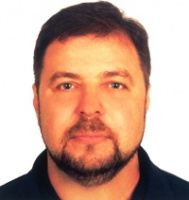 DocumentNumberPlace of issueDate of expiryCivil passportKK 228030IZMAIL00.00.0000Seamanâs passportAB 531217IZMAIL12.08.2014Tourist passport11416/2015/01Ukraine07.05.2020TypeNumberPlace of issueDate of expiryCertificate of competency11416/2015/01Ukraine07.05.2020SAFETY FAMILIARIZATION, BASIC TRAINING AND INSTRUCTION FOR ALL SEAFARERS7825/2015-AUkraine31.03.2020PROFICIENCY IN SURVIVAL CRAFT AND RESCUE BOATS OTHER THAN FAST RESCUE BOATS6388/2015-AUkraine31.03.2020ADVANCED FIRE FIGHTING5140/2015-AUkraine31.03.2020MEDICAL FIRST AID ON BOARD SHIP1980/2015-AUkraine31.03.2020DESIGNATED SECURITY DUTIES OF SHIPBOARD PERSONNEL14959/2013/ATUkraine18.12.2018TRAINING OF OFFICERS AND RATINGS RESPONSIBLE FOR CARGO HANDLING ON SHIPS CARRYING DANGEROUS AND HAZA3097/2015-AUkraine31.03.2020ENGINE-ROOM RESOURSE MANAGEMENT(MANAGEMENT LEVEL)1907/2015-AUkraine31.03.2020PositionFrom / ToVessel nameVessel typeDWTMEBHPFlagShipownerCrewing2nd Engineer14.01.2016-28.06.2016BETEIGEUZE77089MAN -B&W12670LIBERIAORION BULKERS GmbH Co. KGL-stream2nd Engineer28.06.2015-21.10.2015PATRIABulk Carrier24021Mitsubishi7200MALTAORION BULKERS GmbH Co. KGL-stream2nd Engineer20.08.2014-04.03.2015BOREALBulk Carrier74181MAN-B&W11800LIBERIAORION BULKERS GmbH Co. KGL-stream2nd Engineer11.01.2014-19.06.2014BETEIGEUZEBulk Carrier77089MAN-B&W12670LIBERIAORION BULKERS GmbH Co. KGL-stream2nd Engineer17.06.2013-12.11.2013GLORIABulk Carrier82464MAN-B&W13800LIBERIAORION BULKERS GmbH Co. KGL-stream2nd Engineer27.07.2012-16.01.2013CONCORDIABulk Carrier82499MAN-B&W13800LIBERIAORION BULKERS GmbH Co. KGL-stream2nd Engineer17.01.2012-07.05.2012POS AQUAMARINBulk Carrier57000MAN-B&W12474LIBERIACONTI 182 Schffahrts-GmbHUKRFERRY